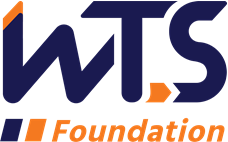 WTS Maggie Walsh Leadership Legacy ScholarshipWTS launched the Leadership Legacy Scholarship in 2007. Through this award, WTS provides a $5,000* scholarship to an outstanding young woman pursuing graduate studies working toward a career in transportation or a related field, and who demonstrates a specific interest in advancing transportation innovation.  The WTS mission to build the transportation industry through the global advancement of women can be realized by encouraging women to further their careers as leaders in transportation. WTS recognizes that transportation is more than simply moving people and goods from one place to another.  It is a driver of growth and an integral part of communities throughout the world. The leadership, skills, and perspectives of women are essential to ensure that the transportation systems of the future respond to the needs of all. The Leadership Legacy Scholarship currently takes the name of the 2018-2020 WTS International Chair, Maggie Walsh. The minimum criteria for selection are:a.	GPA of 3.0 or higherb.	Currently enrolled in a graduate degree program in a transportation-related field, such as transportation planning or engineering, security planning, business management, finance, or logistics with a focus on public policy.c.	Plans to pursue a career in a transportation-related field.d.   Demonstrated interest in addressing transportation studies issues.e.	Submission of a personal statement of 500 words or less highlighting candidate’s interest in transportation-related fields, relevant experiences and interests, and how this award will contribute to the candidate’s ability to make a meaningful contribution in the transportation arena.Applications must be submitted through local WTS chapters as typed documents. Scholarships are competitive and based on the applicant's specific transportation goals, academic record, and transportation-related activities or job skills. National awards will be presented during the WTS Annual Conference in May 2021, and attendance during the awards ceremony is strongly recommended. Conference registration for scholarship winners is complimentary. Local chapters will assist with arrangements upon selection and may have additional requirements, such as personal interviews or higher GPA.  Please contact your local WTS chapter at the address listed on the application for specifics.DEADLINE FOR SUBMISSION: JANUARY 15, 2021Submit completed application or questions to wts.hrc@gmail.com *Applications chosen at local level are sent on to International for a chance to win the noted amount.  The local level applicant chosen to be sent on to International will have the potential to earn up to $500 based on the quality of applications and available funding.Leadership Legacy Scholarship for Graduates ApplicationI.	Personal InformationName_________________________________________________________________________             Last                                                  First                                          MiddleE-mail Address__________________________________________________________________Primary Phone _________________________________________________________________Current Address (Street, City, State, Zip):  __________________________________________________________________________________________________________________________________________________________________________________________________________________________________________Permanent Address (Street, City, State, Zip):  __________________________________________________________________________________________________________________________________________________________________________________________________________________________________________Educational BackgroundCurrent College/University ___________________________ City, State____________________Expected Date of Graduation______________  Degree to be Received_____________________Area of Concentration____________________________________________________________Grade Point Average____________ (Minimum GPA of 3.0 required.  Attach official copy of transcript to application.)Previous Colleges/Universities Attended, Date Degree Earned and GPA:____________________________________________________________________________________________________________________________________________________________Professional or School Affiliations (List any school, professional or community activities you have participated in. Include offices held and awards received. Attach additional sheets, if necessary, as typed word documents.)________________________________________________________________________________________________________________________________________________________________________________________________________________________________________________________________________________________________________________________________________________________________________________________________________________________________________________________________________________________________________________________________________________________________________________________________________________________________________________________________________________________________________________________________________________________________________________________________________________________________________________________________________________________________________________________________________________________________________III.	Employment HistoryWork Experience (List full-time, part-time, co-op and summer employment. Briefly describe duties and responsibilities. Attach additional sheets, if necessary, as typed word documents.)________________________________________________________________________________________________________________________________________________________________________________________________________________________________________________________________________________________________________________________________________________________________________________________________________________________________________________________________________________________________________________________________________________________________________________________________________________________________________________________________________________________________________________________________________________________________________________________________________________________________________________________________________________________________________________________________________________________________________IV.	Recommendation: Two letters of recommendation by a professor or job supervisor must accompany your application.V.	Personal Statement:  A statement about your career goals after graduation and why you think that you should receive the scholarship award. Applicants must address the issue of leadership, its importance in a transportation career, and the applicant’s leadership achievements. Statement should not exceed 500 words. Please attach as a word document to application form.VI.	Proof of Enrollment:  Attach a copy of your tuition receipt or current registration card.Applicant Signature_____________________________________Date_________________________